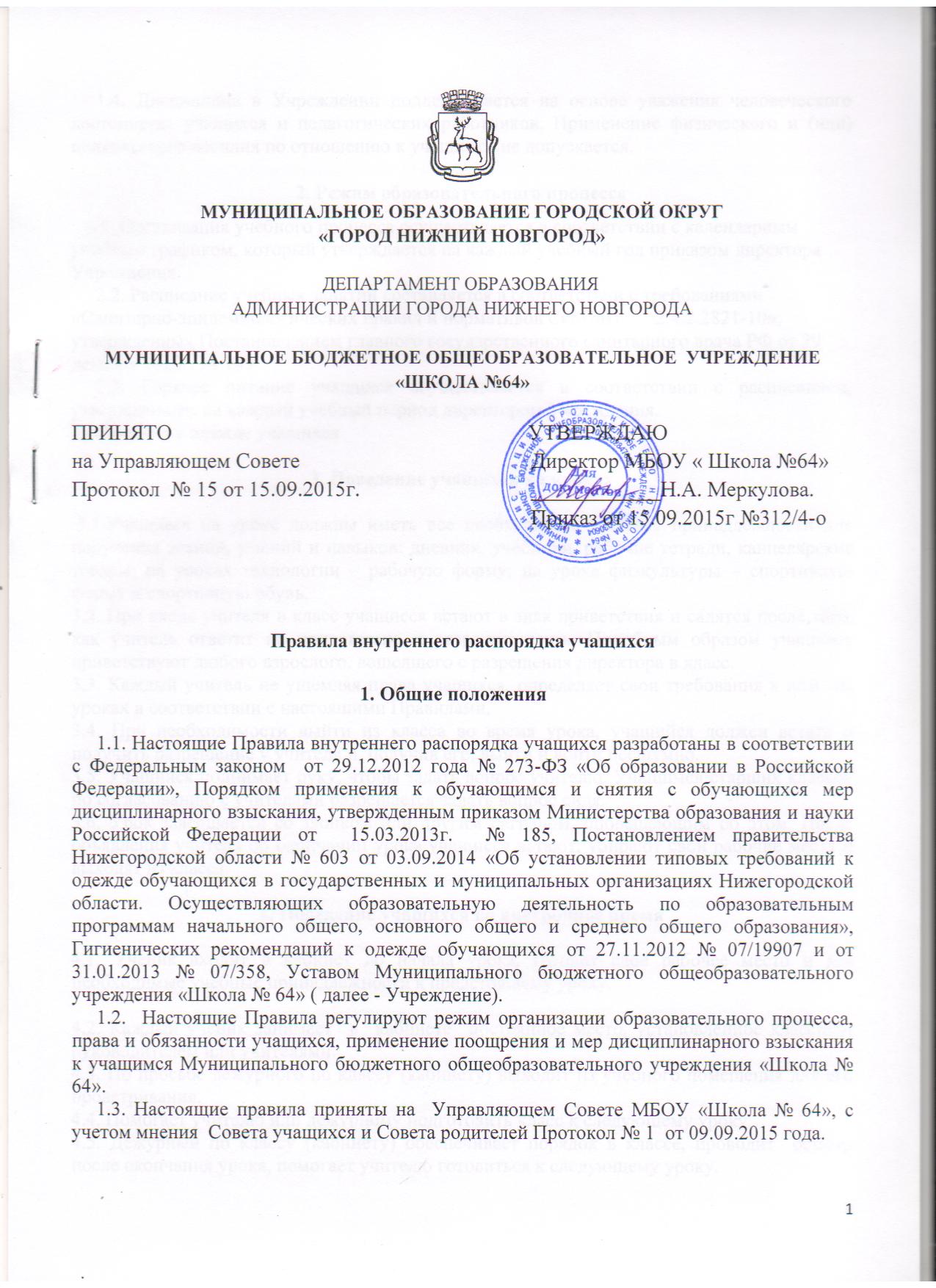    1.4. Дисциплина в Учреждении поддерживается на основе уважения человеческого достоинства учащихся и педагогических работников. Применение физического и (или) психического насилия по отношению к учащимся не допускается.2. Режим образовательного процесса   2.1. Организация учебного процесса осуществляется в соответствии с календарным учебным графиком, который утверждается на каждый учебный год приказом директора Учреждения.     2.2. Расписание учебных занятий составляется в соответствии с требованиями «Санитарно-эпидемиологических правил и нормативов СанПиН       2.4.2.2821-10», утвержденных Постановлением главного государственного санитарного врача РФ от 29 декабря 2010г. № 189     2.3. Горячее питание учащихся осуществляется в соответствии с расписанием, утвержденным на каждый учебный период директором Учреждения.Требования к одежде учащихся3. Поведение учащихся на уроках 3.1.Учащиеся на уроке должны иметь все необходимые учебные принадлежности для получения знаний, умений и навыков: дневник, учебники, рабочие тетради, канцелярские товары; на уроках технологии – рабочую форму; на уроке физкультуры – спортивную форму и спортивную обувь.3.2. При входе учителя в класс учащиеся встают в знак приветствия и садятся после того, как учитель ответит на приветствие и разрешит сесть. Подобным образом учащиеся приветствуют любого взрослого, вошедшего с разрешения директора в класс.3.3. Каждый учитель не ущемляя права учащихся, определяет свои требования к ним  на уроках в соответствии с настоящими Правилами.3.4. При необходимости выйти из класса во время урока, учащийся должен встать и получить разрешение у учителя и, получив его, выйти и войти бесшумно.3.5. Учащийся поднимает руку, чтобы задать вопрос учителю. Учащимся старших классов по согласованию с учителями разрешается задать вопрос сидя.3.6. Урок завершается со звонком или другим сигналом, оповещающим об этом. После объявления учителя об окончании урока учащиеся встают, убирают свои рабочие места и выходят из класса.4. Поведение учащихся во внеурочное время4.1. Ученик входит в кабинет до начала урока, готовит свое рабочее место и все необходимые учебные принадлежности к предстоящему уроку.4.2. Каждый ученик занимает  в  кабинете  постоянное место, установленное классным руководителем или учителями.4.3. По просьбе дежурного по классу (кабинету) выходит из учебного помещения для его проветривания.4.4. Помогает учителю или дежурному подготовить класс к следующему уроку.4.5. Дежурный по классу (кабинету) обеспечивает порядок в классе, проводит  осмотр после окончания урока, помогает учителю готовиться к следующему уроку.4.6. В столовой соблюдает очередность при получении еды, проявляет осторожность и внимание при получении и употреблении горячих и жидких блюд, после еды каждый учащийся убирает  за собой посуду.4.7. Дежурство по школе и столовой организуется на добровольной основе, с письменного согласия родителей (законных представителей), по достижении 14 лет. 5. Требования к одежде учащихся5.1. Общий вид одежды (школьной формы) учащихся, ее цвет, фасон рассматриваются Педагогическим советом школы с учетом мнения Совета учащихся и Совета родителей в соответствии с настоящим Положением;5.2. В школе установлены следующие виды одежды для учащихся:- повседневная одежда (школьная форма);- парадная одежда;- спортивная одежда.Повседневная одежда и общий внешний вид учащихся должны соответствовать общепринятым в обществе нормам делового стиля и носить светский характер.Повседневная одежда включает в себя: для мальчиков и юношей – пиджак, жилет и брюки (жилет синего цвета – для первого уровня, жилет серого цвета – для второго уровня, жилет черного цвета – для третьего уровня), а также рубашки светлых тонов (с коротким и длинным рукавом в зависимости от сезона); для девочек и девушек – жакет, жилет и юбка; (синего цвета – для первого уровня, серого цвета – для второго уровня, черного цвета – для третьего уровня); а также сарафан, брюки (в зависимости от сезона), блузки, рубашки (с коротким и длинным рукавом в зависимости от сезона). Допускается использование ткани в клетку или полоску в классическом цветовом оформлении. В холодное время года допускается ношение учащимися джемперов, свитеров и пуловеров неярких цветов и оттенков.Парадная одежда используется учащимися в дни проведения праздников и торжественных мероприятий.Для мальчиков и юношей парадная школьная одежда состоит из повседневной школьной одежды, дополненной светлой сорочкой или праздничным аксессуаром.Для девочек и девушек парадная школьная одежда состоит из повседневной школьной одежды, дополненной светлой блузкой или праздничным аксессуаром.Спортивная одежда, а также спортивная обувь используются учащимися на занятиях физической культурой и спортом, и включает в себя футболку, спортивные трусы (шорты) или спортивные брюки, спортивный костюм, кеды или кроссовки (на светлой подошве).5.3. Одежда учащихся должна соответствовать:5.3.1. Санитарно-эпидемиологическим правилам и нормативам "Гигиенические требования к одежде для детей, подростков и взрослых, товарам детского ассортимента и материалам для изделий (изделиям), контактирующим с кожей человека. СанПиН 2.4.7/1.1.1286-03", утвержденным постановлением Главного государственного санитарного врача Российской Федерации от 17 апреля 2003 года № 51;5.3.2. Техническому регламенту Таможенного союза ТР ТС 007/2011 "О безопасности продукции, предназначенной для детей и подростков", утвержденному решением Комиссии Таможенного союза от 23 сентября 2011 года № 797;5.3.3. погодным условиям;5.3.4. месту проведения учебных занятий;5.3.5. температурному режиму в помещении.5.4. Учащимся МБОУ «Школа №64» не рекомендуется носить:5.4.1. одежду ярких цветов и оттенков; брюки, юбки с заниженной талией и (или) высокими разрезами; одежду с декоративными деталями в виде заплат, с порывами ткани, одежду с яркими надписями и изображениями; декольтированных платьев и блузок; атрибуты одежды, закрывающие лицо; одежду, обувь и аксессуары с травмирующей фурнитурой, с символикой асоциальных неформальных молодежных объединений, а также пропагандирующие психоактивные вещества и противоправное поведение;5.4.2. религиозную одежду, одежду с религиозными атрибутами и (или) религиозной символикой.5.4.2. Головные уборы в помещениях;5.5. Решение о введении требований к одежде для учащихся МБОУ «Школа №64» должно приниматься всеми участниками образовательного процесса с учетом социальных гарантий, предоставляемых детям-сиротам, детям, оставшимся без попечения родителей, малообеспеченным и многодетным семьям.6. Права, обязанности и ответственность учащихся     6.1. Учащиеся имеют право на:     6.1.1. предоставление условий для обучения с учетом особенностей  психофизического развития и состояния здоровья учащихся, в том числе получение социально-педагогической и психологической помощи, бесплатной психолого-медико- педагогической коррекции;     6.1.2. обучение по индивидуальному учебному плану, в том числе  ускоренное обучение в пределах осваиваемой  образовательной программы в порядке, установленном положением об обучении по индивидуальному учебному плану;     6.1.3. повторное  прохождение промежуточной  аттестации по учебному предмету, курсу, дисциплине (модулю) в сроки, определяемые Учреждением, в пределах одного года с момента образования академической задолженности;      6.1.4. выбор факультативных (необязательных для данного уровня образования) и элективных (избираемых в обязательном порядке) учебных предметов, курсов, дисциплин (модулей) из перечня, предлагаемого Учреждением.     6.1.5. освоение наряду с предметами по осваиваемой образовательной программе  любых других предметов, преподаваемых в Учреждении, в порядке, установленном положением об освоении предметов, курсов, дисциплин (модулей);     6.1.6. зачет результатов освоения  предметов в других организациях, осуществляющих образовательную деятельность, в соответствии с порядком зачета результатов освоения учащимися учебных предметов, курсов, дисциплин (модулей) дополнительных программ в других организациях, осуществляющих образовательную деятельность;     6.1.7. уважение человеческого достоинства, защиту от всех форм  физического и психического насилия, оскорбления личности, охрану жизни и здоровья;     6.1.8. свободу совести, информации, свободное выражение собственных взглядов и убеждений;     6.1.9. каникулы в соответствии с календарным учебным графиком (п.2.1. настоящих Правил);     6.1.10. перевод для получения образования по другой форме обучения и форме получения  образования в порядке, установленном законодательством Российской Федерации об образовании;     6.1.11. перевод в другую образовательную организацию, реализующую образовательную программу соответствующего уровня, в порядке, предусмотренном федеральным органом исполнительной власти, осуществляющим функции по выработке государственной политики и нормативно-правовому регулированию в сфере образования;      6.1.12. участие в управлении Учреждением в порядке, установленном Уставом и иными локальными нормативными актами Учреждения;     6.1.13. ознакомление со свидетельством о государственной регистрации, с Уставом, с лицензией на осуществление образовательной деятельности, со свидетельством о государственной аккредитации, с учебной документацией, другими документами, регламентирующими организацию и осуществление образовательной деятельности в Учреждении;     6.1.14. обжалование локальных актов Учреждения в установленном законодательством РФ порядке;     6.1.15. бесплатное пользование учебниками, учебными пособиями, средствами обучения и воспитания в пределах федеральных государственных образовательных стандартов, библиотечно-информационными ресурсами, учебной базой Учреждения;     6.1.16. развитие своих творческих способностей и интересов, включая участие в конкурсах, олимпиадах, выставках, смотрах, физкультурных и спортивных мероприятиях, в том числе в официальных спортивных соревнованиях,  других массовых мероприятиях;     6.1.17. поощрение за успехи в учебной, физкультурной, спортивной, общественной, научной, научно-технической, творческой, экспериментальной и инновационной деятельности в соответствии с п.4.1. настоящих Правил;     6.1.18. благоприятную среду жизнедеятельности без окружающего табачного дыма и охрану здоровья от воздействия  окружающего табачного дыма и последствий потребления табака;     6.1.19. посещение по своему выбору мероприятий, которые проводятся в учреждении и не предусмотрены  учебным планом, в порядке, установленном соответствующим Положением;     6.1.20. обращение в комиссию по урегулированию споров между участниками образовательных  отношений;    6.1.21. участие в учебно-исследовательской работе, научном обществе учащихся под руководством педагогических работников Учреждения, научно-педагогических работников образовательных организаций высшего образования, опубликование своих учебно-исследовательских работ на бесплатной основе на сайте Учреждения;    6.1.22. участие в общественных объединениях, созданных в соответствии с законодательством Российской Федерации, а также на создание общественных объединений учащихся в установленном федеральным законом порядке.     6.1.23. принуждение учащихся к вступлению в общественные объединения, в том числе в политические партии, а также принудительное привлечение их к деятельности этих объединений и участию в агитационных кампаниях и политических акциях не допускается;   6.1.24. обеспечение питанием в случаях и порядке, которые установлены федеральными законами, нормативными актами субъекта Российской Федерации;   6.1.25. на добровольный общественно полезный труд с согласия родителей (законных представителей). Привлечение учащихся к труду, не предусмотренному образовательной программой, без согласия родителей (законных представителей) не допускается.    6.2. Учащиеся обязаны:     6.2.1. добросовестно осваивать образовательную программу, выполнять индивидуальный учебный план, в том числе посещать предусмотренные  учебным планом или индивидуальным учебным планом учебные занятия, осуществлять  самостоятельную подготовку к ним, выполнять задания, данные педагогическими работниками в рамках образовательной программы;     6.2.2. ликвидировать академическую задолженность в сроки, определяемые  Учреждением;     6.2.3. выполнять требования Устава, настоящих Правил и иных локальных нормативных актов Учреждения по вопросам организации и осуществления образовательной деятельности;     6.2.4. заботиться о сохранении и укреплении своего здоровья, стремиться  к нравственному, духовному и физическому развитию и самосовершенствованию;     6.2.5. немедленно информировать педагогического работника, ответственного за осуществление  мероприятия, о каждом несчастном  случае, произошедшим с ними или очевидцами которого они стали;      6.2.6. уважать честь и достоинство других учащихся и работников Учреждения, не создавать препятствий  для получения образования другими учащимися;     6.2.7. бережно относиться к имуществу Учреждения;     6.2.8. соблюдать режим организации  образовательного процесса, принятый в Учреждении; соблюдать дисциплину, нормы морали и этики в отношениях между участниками образовательных отношений;    6.2.9. находиться в Учреждении только в сменной обуви, иметь опрятный и ухоженный внешний вид. На учебных занятиях (кроме занятий, требующих специальной формы одежды) присутствовать только в светской одежде делового (классического) стиля. На учебных занятиях, требующих специальной формы одежды (физкультура, труд и т.п.) присутствовать только в специальной одежде и обуви;   6.2.10. соблюдать требования личной и общественной безопасности, правила личной гигиены;  6.2.11. не осуществлять  действия, влекущие за собой нарушение прав других граждан на благоприятную  среду жизнедеятельности без окружающего табачного дыма и охрану их здоровья от воздействия окружающего табачного дыма и последствий потребления табака;   6.2.12. своевременно проходить все необходимые медицинские осмотры.6.3. Учащимся запрещается:     6.3.1. пропускать предусмотренные учебным планом учебные занятия, опаздывать на занятия без уважительной причины, покидать территорию Учреждения в урочное время без разрешения директора или его заместителей, дежурного администратора;     6.3.2. приносить, передавать, использовать в Учреждении и на его территории  оружие, спиртные напитки, табачные изделия, токсические и наркотические  вещества и иные предметы и вещества, способные причинить вред здоровью участников образовательного процесса и (или) деморализовать образовательный процесс;     6.3.3. играть в азартные игры, проводить операции спекулятивного характера:     6.3.4. иметь неряшливый и вызывающий внешний вид, ходить по Учреждению в верхней одежде и головных уборах.     6.3.5. использовать  ненормативную лексику, применять физическую силу в отношении других учащихся, работников Учреждения и иных лиц;     6.3.6.   для обеспечения сохранности жизни и здоровья открывать окна, вставать на подоконники, шкафы, оборудование школьных помещений; сидеть и кататься на перилах; открывать электрические шкафы, использовать не по назначению спортивные, игровые и иные конструкции на территории Учреждения.       6.4. За неисполнение или нарушение устава Учреждения, настоящих Правил и иных локальных нормативных актов по вопросам организации и осуществления образовательной деятельности учащиеся несут ответственность  в соответствии с настоящими Правилами. 7. Поощрения и дисциплинарное воздействие     7.1. Поощрения и дисциплинарное воздействие7.1. за образцовое выполнение своих обязанностей, повышение качества обученности, безупречную учебу, достижения на олимпиадах, конкурсах, смотрах и за другие достижения в учебной и внеурочной деятельности к учащимся школы могут быть применены следующие виды поощрений:​  Объявление благодарности учащемуся;​  Объявление благодарности законным представителям учащегося;​  Направление благодарственного письма по месту работы законных представителей учащегося;​  Снятие ранее наложенного дисциплинарного взыскания;​  Награждение почетной грамотой и (или) дипломом;​  Награждение ценным подарком;​  Представление к награждению золотой или серебряной медалью.7.2. Процедура применения поощрений7.2.1. объявление благодарности учащемуся, объявление благодарности законным представителям учащегося, направление благодарственного письма по месту работы законных представителей учащегося могут применять все педагогические сотрудники Учреждения при проявлении учащимися активности с положительным результатом.7.2.2. снятие ранее наложенного дисциплинарного взыскания может быть осуществлено приказом директора учреждения (распоряжением заместителя директора) на основании письменного ходатайства классного руководителя.7.2.3. награждение почетной грамотой (дипломом) может осуществляться администрацией учреждения по представлению классного руководителя и (или) учителя-предметника за особые успехи, достигнутые учащимися по отдельным предметам учебного плана и (или) во внеурочной деятельности на уровне учреждения и (или) муниципального округа.7.2.4. награждение ценным подарком осуществляется за счет дополнительных финансовых средств по представлению заместителей директора на основании приказа директора учреждения за особые успехи, достигнутые на уровне муниципального округа, города, страны.7.2.5. представление к награждению золотой или серебряной медалью осуществляется решением Педагогического совета в соответствии с действующим законодательством.7.3. за нарушение устава, настоящих Правил и иных локальных нормативных актов Учреждения к учащимся могут быть применены следующие меры дисциплинарного воздействия:​  Меры воспитательного характера;​  Дисциплинарные взыскания.7.4. Меры воспитательного характера:​  Устное замечание;​  Сообщение о нарушениях дисциплины по месту работы законных представителей;​  Предъявление иска о возмещении ущерба;​  Постановка на внутренний учет в учреждение;​  Ходатайство о постановке на учет в комиссии по делам несовершеннолетних.7.5. Меры дисциплинарного взыскания:​  Замечание;​  Выговор;​  Отчисление из учреждения.7.6. При выборе меры дисциплинарного воздействия необходимо учитывать тяжесть дисциплинарного проступка, причины и обстоятельства, при которых он совершен, предшествующее поведение учащегося, его психофизическое и эмоциональное состояние, а также мнение совета старшеклассников и родительского комитета.7.7. Учет мер дисциплинарного воздействия осуществляет классный руководитель.7.8. После совершения учащимся проступка и применения к нему меры дисциплинарного воздействия педагогические работники и члены Совета учащихся и родителей должны содействовать осознанию учащимся пагубности совершенных им действий.7.9. Применение мер воспитательного характера:7.9.1. Объявить устное замечание за нарушение дисциплины, устава, настоящих Правил и иных локальных нормативных актов имеют право все работники учреждения.7.9.2. Сообщить о нарушении дисциплины, устава, настоящих Правил и иных локальных нормативных актов учреждения по месту работы родителей (законных представителей) учащегося имеют право заместители директора учреждения по ходатайству классного руководителя.7.9.3. Предъявление иска родителям (законным представителям) учащегося осуществляется администрацией в письменной форме за виновное причинение материального ущерба имуществу учреждения на основании представления заместителя директора (по административно-хозяйственной работе).7.9.4. Постановка на внутренний учет в учреждении осуществляет заместитель директора (по воспитательной работе) по представлению классного руководителя и (или) педагогов-предметников за систематическое нарушение устава, настоящих Правил и иных локальных нормативных актов после применения дисциплинарного взыскания7.9.5. Ходатайство о постановке на учет в комиссии по делам несовершеннолетних направляет администрация на основании документов, подготовленных классным руководителем, если до этого учащийся уже состоял на внутреннем учете в течение года, не изменил свое поведение в лучшую сторону, продолжает нарушать устав, настоящие Правила и иные локальные нормативные акты и имеет в текущем учебном году дисциплинарное взыскание.7.10. Применение дисциплинарных взысканий:7.10.1. Дисциплинарное взыскание применяется не позднее одного месяца со дня обнаружения дисциплинарного проступка и не позднее шести месяцев со дня его совершения, не считая времени болезни учащегося, пребывания его на каникулах, а также времени, необходимого на учет мнения Совета учащихся, Совета родителей, но не более семи учебных дней со дня представления директору учреждения мотивированного мнения указанных советов в письменной форме.7.10.2. Дисциплинарные взыскания не налагаются на учащихся начальных классов и учащихся с задержкой психического развития и различными формами умственной отсталости.7.10.3. Основанием для дисциплинарного расследования является письменное обращение к директору участника образовательных отношений.7.10.4. При получении письменного заявления о совершении учащимся дисциплинарного проступка директор в течение трех рабочих дней передает его в Управляющий Совет. Управляющий Совет в своей деятельности руководствуется соответствующим Положением.7.10.5. В случае признания учащегося виновным в совершении дисциплинарного проступка Управляющим Советом выносится решение о применении к нему соответствующего дисциплинарного взыскания.7.10.6. Отчисление учащегося в качестве меры дисциплинарного взыскания применяется, если меры дисциплинарного воздействия воспитательного характера не дали результата, учащийся имеет не менее двух дисциплинарных взысканий в текущем учебном году и его дальнейшее пребывание в учреждении оказывает отрицательное влияние на других учащихся, нарушает их права и права работников, а также нормальное функционирование Учреждения.Отчисление несовершеннолетнего учащегося как мера дисциплинарного взыскания не применяется, если сроки ранее примененных к нему мер дисциплинарного взыскания истекли и (или) меры дисциплинарного взыскания сняты в установленном порядке.7.10.7. Решение об отчислении несовершеннолетнего учащегося, достигшего возраста пятнадцати лет и не получившего основного общего образования, как мера дисциплинарного взыскания принимается с учетом мнения его законных представителей и с согласия комиссии по делам несовершеннолетних и защите их прав.Решение об отчислении детей-сирот и детей, оставшихся без попечения родителей, принимается с согласия комиссии по делам несовершеннолетних и защите их прав и органа опеки и попечительства.7.10.8. Учреждение обязано незамедлительно проинформировать орган местного самоуправления, осуществляющий управление в сфере образования, об отчислении несовершеннолетнего обучающегося в качестве меры дисциплинарного взыскания.7.10.9. Дисциплинарное взыскание на основании решения Управляющего Совета объявляется приказом директора. С этим приказом учащийся и его законные представители знакомятся под роспись в течение трех учебных дней со дня издания, не считая времени отсутствия учащегося в учреждении. Отказ учащегося, его родителей (законных представителей) ознакомиться с указанным приказом под роспись оформляется соответствующим актом.7.10.10. Учащийся и (или) его законные представители вправе обжаловать в комиссию по урегулированию споров между участниками образовательных отношений меры дисциплинарного взыскания и их применение.7.10.11. Если в течение года со дня применения меры дисциплинарного взыскания к учащемуся не будет применена новая мера дисциплинарного взыскания, то он считается не имеющим меры дисциплинарного взыскания.7.10.12. Директор Учреждения имеет право снять меру дисциплинарного взыскания до истечения года со дня ее применения по собственной инициативе, просьбе самого учащегося, его родителей (законных представителей), ходатайству совета учащихся или совета родителей.8. Защита прав учащихся    8.1. В целях защиты своих прав учащиеся и их законные представители самостоятельно или через своих представителей вправе:   8.1.1. направлять в органы управления Учреждением обращения о нарушении и ( или) ущемлении  работниками прав, свобод и социальных гарантий учащихся;  8.1.2. обращаться в комиссию по урегулированию споров между участниками образовательных отношений;  8.1.3. использовать не запрещенные законодательством РФ иные способы защиты своих прав и  законных интересов.9. Заключительные положения9.1. Настоящие Правила обязательны для исполнения всеми учащимися Учреждения  и их родителями (законными представителями), обеспечивающими получение учащимися общего образования.9.2. Настоящие Правила утверждаются приказом директора учреждения.9.3. Один экземпляр Правил хранится в Учреждении.9.4. Текст настоящих Правил размещается на сайте Учреждения в сети Интернет.9.5. Выписки из правил вывешиваются на информационном стенде в школе.